Ovaj projekt financira „Zavod za vještačenje, profesionalnu rehabilitaciju i zapošljavanje osoba s invaliditetom“.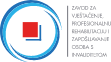 Sadržaj Poziva za dostavu ponuda isključiva je odgovornost tvrtke Bomark pak d.o.o. – radna jedinica za zapošljavanje osoba s invaliditetom, Ludbreg, Frankopanska ulica 66B.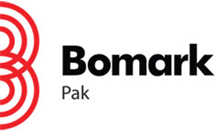 Temeljem članka 4.2., Pravila o provedbi postupaka nabava za neobveznike Zakona o javnoj nabavi, objavljenih u sklopu Javnog natječaja „,Javni natječaj za dodjelu posebnih sredstava za razvoj novih tehnologija i poslovnih procesa u cilju održavanja zaposlenosti u integrativnim radionicama“, naručitelj Bomark pak d.o.o. – radna jedinica za zapošljavanje osoba s invaliditetom, objavljuje POZIV ZA DOSTAVU PONUDABroj nabave:Roba 01-2022Naziv nabave:Nabava strojeva za prematanje folije1. OPĆI PODACI 1.1. Podaci o Naručitelju (NOJN): Naziv naručitelja: BOMARK PAK d.o.o. – radna jedinica za zapošljavanje osoba s invaliditetomSjedište Naručitelja: Frankopanska ulica 66B, HR-42230 LudbregOIB: 86546227340 Kontakt osoba naručitelja: Ivo MalčićTelefon: +385993465901Elektronička pošta: i.malcic@bomark.hr1.2. Popis gospodarskih subjekata s kojima je Naručitelj u sukobu interesa Gospodarski subjekti s kojim Naručitelj i s njima povezane osobe ne smiju sklapati ugovore o nabavi (u svojstvu ponuditelja, člana zajednice ponuditelja ili pod izvoditelja odabranom ponuditelju) su: BOMARK AMBALAŽA D.O.O., OIB: 26897480147, Varaždin, Kućanmarofska ulica 12,BOMARK D.O.O., OIB: 26513813298, Varaždin, Kućanmarofska ulica 12,BOMARK PACKAGING D.O.O., JIB:4236438390004, Sarajevo, Ilidža., Ul. Mali Kiseljak bb, Bosna i Hercegovina,BOMARK PACKAGING D.O.O., PIB: 109141487, Beograd, Mihaela Emineskua 159, Srbija,BOMARK PACKAGING D.O.O., SI50059645, Mengeš, Gorenjska cesta 19A, Slovenija,ESTO D.O.O., OIB: FINXY SOLUTIONS d.o.o., OIB: 76546285710 Varaždin, Kućanmarofska ulica 12, ESTO d.o.o. OIB: 59251046532, Varaždin,  Mirka Kolarića 18, NITOROSU d.o.o., Varaždin, Kućanmarofska ulica 12, OIB: 96901118882.Provedbu postupka nabave provest će Naručitelj, koji je izradio dokumentaciju o nabavi, a u postupku pregleda i ocjene ponuda sudjelovat će tim koji čine tri člana, zaposlena kod Naručitelja. 2. PODACI O PREDMETU NABAVE 2.1. Predmet nabave Predmet nabave je nabava strojeva u svrhu zapošljavanja i održavanja zaposlenosti osoba s invaliditetom u radnoj jedinica za zapošljavanje osoba s invaliditetom tvrtke Bomark pak d.o.o. Strojevi se nabavljaju sukladno Tehničkoj specifikaciji i Troškovniku (Prilog II. Poziva na dostavu ponuda) koji je prilog ove dokumentacije. 2.2. Tehničke specifikacije/ opis poslova Detaljne tehničke specifikacije/opis poslova predmeta nabave sadržane su u Prilogu II Tehničke specifikacije i Troškovnik, ovog Poziva za dostavu ponuda. 2.3. Opis i oznaka grupa predmeta nabave: Predmet nabave su: • Grupa 1 – Strojevi za prematanje folijePonuditelj podnosi ponudu za grupu nabave. U ponudi moraju biti ponuđene sve stavke na način kako je to definirano u Tehničkim specifikacijama i Troškovniku (Prilog II. Poziva na dostavu ponuda). 2.4. Količina predmeta nabave Količina predmeta nabave je definirana u troškovniku. Količina je točna. 2.5. Mjesto isporuke predmeta nabave: Paritet ex work. 2.6. Rok isporuke predmeta nabave: Odabrani ponuditelj obvezuje se isporučiti predmete nabave najkasnije do 15.06.2023. g. 3. PONUDA 3.1. Sadržaj ponude: - popunjeni ponudbeni list (Prilog I Poziva na dostavu ponuda) - popunjene Tehničke specifikacije i Troškovnik (Prilog II Poziva na dostavu ponuda) 3.2. Cijena ponude Cijena ponude izražava se u hrvatskim kunama (HRK) ili bilo kojoj svjetskoj valuti. U slučaju nuđenja cijene u valuti koja nije HRK, radi usporedivosti ponuda, cijena ponude preračunava se u kune (HRK) prema srednjem tečaju Hrvatske narodne banke (HNB) računajući na zadnji dan roka za dostavu ponude. Cijena ponude je nepromjenjiva tijekom trajanja ugovora o nabavi. U cijenu ponude bez poreza na dodanu vrijednost moraju biti uračunati svi troškovi i popusti. Naručitelj će u postupku usporedbe i ocjenjivanja ponuda uspoređivati ukupnu cijenu ponude bez PDV-a. 3.3. Izgled ponude Pri izradi ponude ponuditelj se mora pridržavati zahtjeva i uvjeta iz Poziva za dostavu ponuda te ne smije mijenjati i nadopunjavati tekst Priloga koji su sastavni dio Poziva za dostavu ponuda. Sve troškove izrade ponude snose ponuditelji. Ponuditelji nemaju pravo na bilo kakvu nadoknadu troškova izrade ponude. 4. NAČIN DOSTAVE PONUDE 4.1. Prijava/Ponuda se dostavlja na adresu: Naručitelj (NOJN): BOMARK PAK d.o.o. – radna jedinica za zapošljavanje osoba s invaliditetomAdresa: Frankopanska ulica 66B, HR-42230 LUDBREG, HRVATSKA Broj nabave: Roba 01-2022 Predmet nabave: Nabava strojeva „NE OTVARAJ“ Na poleđini: <Naziv i adresa ponuditelja> Ili na e-mail adresu: i.malcic@bomark.hr s naslovom (predmetom): „Za nabavu: Nabava opreme i strojeva - 01-2022 – ne otvarati“ 4.2. Odredbe o dostavi ponude Ponuditelj samostalno određuje način dostave ponude i sam snosi rizik eventualnog gubitka, odnosno nepravovremene dostave ponude. Ako omotnica nije označena u skladu sa zahtjevima iz ovog Poziva na dostavu ponuda, Naručitelj ne preuzima nikakvu odgovornost u slučaju gubitka ili preranog otvaranja ponude. Ponude i dokumentacija priložena uz ponude ne vraćaju se ponuditeljima. Alternativne ponude nisu dopuštene. Ponuditelj može do isteka roka za dostavu ponuda dostaviti izmjenu i/ili dopunu ponude. Izmjena i/ili dopuna ponude dostavlja se na isti način kao i osnovna ponuda s obveznom naznakom da se radi o izmjeni i/ili dopuni ponude. U tom se slučaju ponude otvaraju obrnutim redoslijedom zaprimanja, a vremenom zaprimanja smatra se dostava posljednje verzije izmjene ponude. Ponuditelj može do isteka roka za dostavu ponude pisanom izjavom odustati od svoje dostavljene ponude. Pisana izjava se dostavlja na isti način kao i ponuda s obveznom naznakom da se radi o odustajanju od ponude. U tom slučaju neotvorena ponuda se vraća ponuditelju. 5. DATUM, VRIJEME I MJESTO DOSTAVE PONUDE Ponuda mora biti zaprimljena od strane Naručitelja, na adresi iz točke 4.1. ove Dokumentacije, najkasnije do 30.12.2022 u 09:00 sati prema lokalnom vremenu. 6. KRITERIJ ZA ODABIR PONUDE Kriterij za odabir ponude je ekonomski najpovoljnija ponuda na osnovu omjera kvalitete i cijene te roka isporuke.7. JEZIK I PISMO PONUDE Ponuda mora biti izrađena na hrvatskom ili engleskom jeziku i latiničnom pismu. U slučaju dostave nekog od dokumenata na drugom jeziku, isti dokument mora biti dostavljen uz priloženi prijevod na hrvatski ili engleski jezik. 8. ROK VALJANOSTI PONUDE Ponuda mora biti valjana najmanje 30 dana od krajnjeg roka za dostavu ponuda. 9. ROK, NAČIN I UVJETI PLAĆANJA: Uvjete i rokove plaćanja Naručitelj i odabrani ponuditelj će utvrditi ugovorom o nabavi za predmet nabave, sukladno uvjetima iz ovog Poziva na dostavu ponuda. Ludbreg, 20.12.2022. godine OSOBA OVLAŠTENA ZA ZASTUPANJE NARUČITELJA/NOJN: Stiven Toš